INGLÊS - ELEMENTARY III  (Activities week 3 – June 2020)_______________________________________________________________________  Learn/Practice English with MOVIES (Lesson #7) Title: Madagascarhttps://www.youtube.com/watch?v=14Lllyj3q3ILearn the difference between sensible and sensitivehttps://www.youtube.com/watch?v=ZPRBv-UfzQM_____________________________________________________________________ The Origin of St Valentine´s Day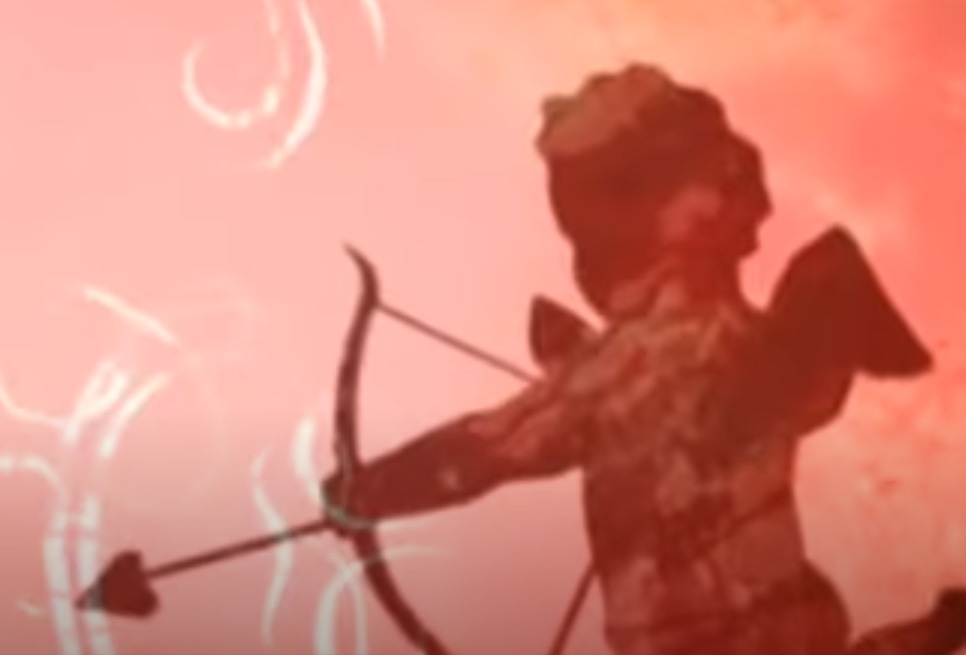 Click on the following link to watch the video and answer the following questions: https://www.youtube.com/watch?time_continue=10&v=QWzEL_brPvo&feature=emb_logo Q. 1     Fill in the blanks.            "Ah, love! Well, it might not be what makes the  go , it is what make the  worthwhile. Maybe that’s             why billions of people throughout the centuries have seen fit to  an entire  to grand gestures of  with             Valentine’s Day, the only holiday best celebrated in ."Q. 2     True or False? Choose the correct quotation to justify your answer!             a.      We don’t know for sure where the tradition of Valentine’s Day comes from.                   True.    False.             b.      Valentine’s Day contains vestiges of the early Christian Church and Ancient Greece.   True.    False.Q. 3    The association between mid-February and romance goes back to a pagan festival known as Lupercalia, likely            honouring either Lupa or Faunus. Who were Lupa and Faunus?             Luppa was the  of Rome who suckled  and .            Faunus was the .Q. 4    How did the festivities begin?           The festivities began with , then the ritualistic slapping of  with             to bestow (~ to give)  for the coming year.Q. 5    In an effort to christianise the pagan festival, Pope Gelasius declared February 14th as St Valentine’s day in …           the 3rd century.    the 4th century.    the 5th century.    the 6th century.Q. 6    There were several St Valentines. One lived during the 3rd century AD under Emperor Claudius II. Who was he exactly?          a valiant soldier.             a defiant Roman Priest.            a famous doctor.Q. 7    Fill in the blanks.           Claudius was an  ruler. His battles required vast armies of men to  for long periods of time,           resulting in a military that was  and . So  was Claudius to stop love from sapping the will of           his armies, he banned  all together.Q. 8    What was Father Valentine’s reaction?           Father Valentine thought the ban  and he continued to .Q. 9    What happened to Father Valentine in the end?           In the end Father Valentine was  and .Q. 10  Who did Father Valentine fall in love with?Father Valentine fell in love with his jailer's .Q. 11  Why is February 14 a special date?           February 14 corresponds to the day .            getting retailers plenty to love as well.ANSWERS: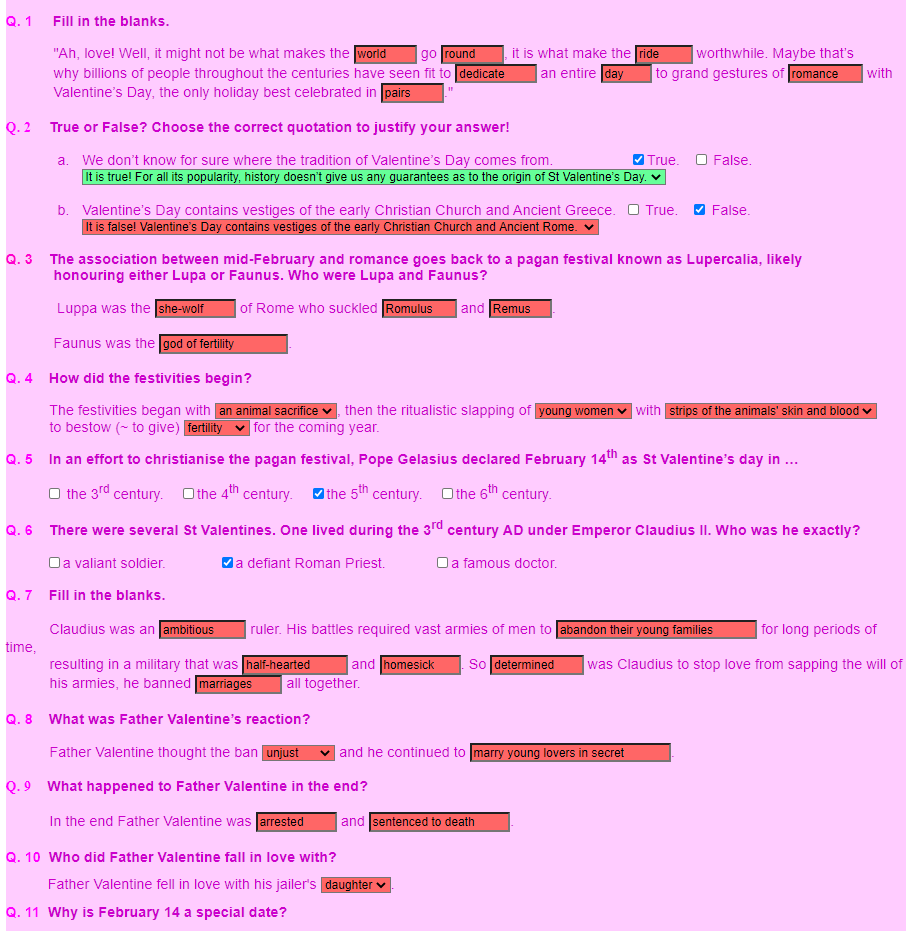 ____________________________________________________________________ St Valentine's DayACTIVITY 1: Match the words with the pictures.    a bow and arrow - a valentine (card) - chocolates - a couple - Cupid - an engagement ring - a bunch of flowers - a heart -to hug - to kiss - lovers - perfume and jewels - a present / a gift - to propose -  a romantic dinner - a sweetheart.ANSWERS:Chocolates – perfume and jewels – a heart  – a romantic dinner – to hug – a valentine card - a bow and arrow – to kiss – a bunch of flowers – lovers – cupid – a present (a gift) – a couple – a sweetheart - An engagement ring – to proposeLet’s learn the future with BE GOING TO Entre as diversas formas de indicar o futuro em inglês, utilizamos a estrutura BE + GOING TO + VERB para indicar:1. Previsões baseadas em evidências, sobre algum evento futuro. Temos certeza que algo acontecerá.Look at those clouds! It‘s going to rain this afternoon. [Olhe aquelas nuvens! Vai chover hoje à tarde.]That car is going to hit the wall. [Aquele carro vai bater no muro.]2. Intenções, planos (note que as decisões já foram tomadas).I‘m going (to go) to France next month. [Irei à França no próximo mês.]He is going to graduate in December. [Ele vai se formar em dezembro.]They are going to discuss this topic. [Eles discutirão esse assunto.]Futuro (be going to) negativoI am not going to buy new pants next week. They aren’t going to play soccer in the winter.We‘re not going to be here tomorrow. Futuro (be going to) interrogativoAre you going to study English this weekend?Is Allyson going to get married this year? ______________________________________________________________________ Click on the link to do the exercises:https://www.inglesonline.com.br/exercicios-de-ingles/presente-continuo-com-significado-futuro/ 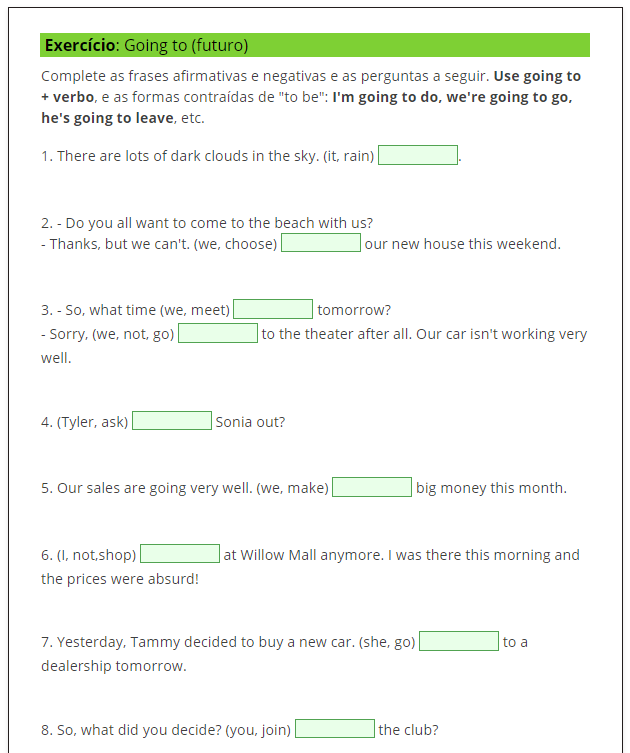 ANSWER KEY: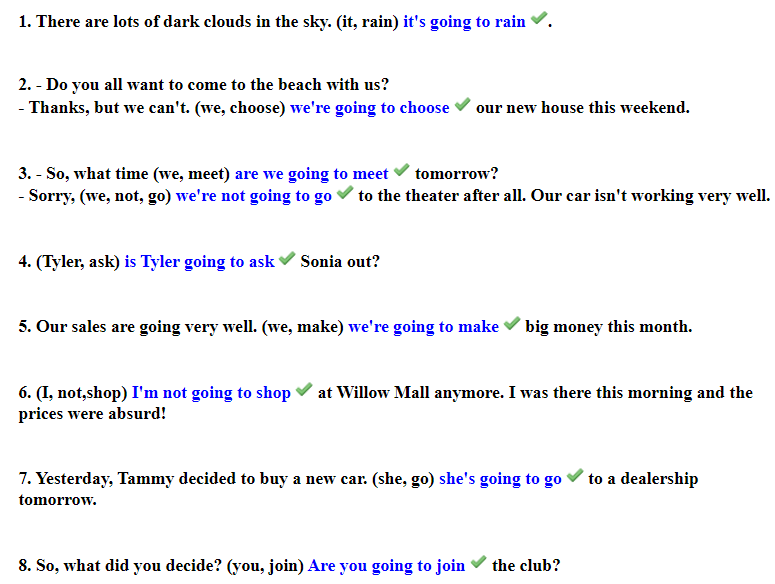 _____________________________________________________________ Click on the link to do the exercises:https://www.inglesonline.com.br/exercicios-de-ingles/presente-continuo-significado-futuro-2/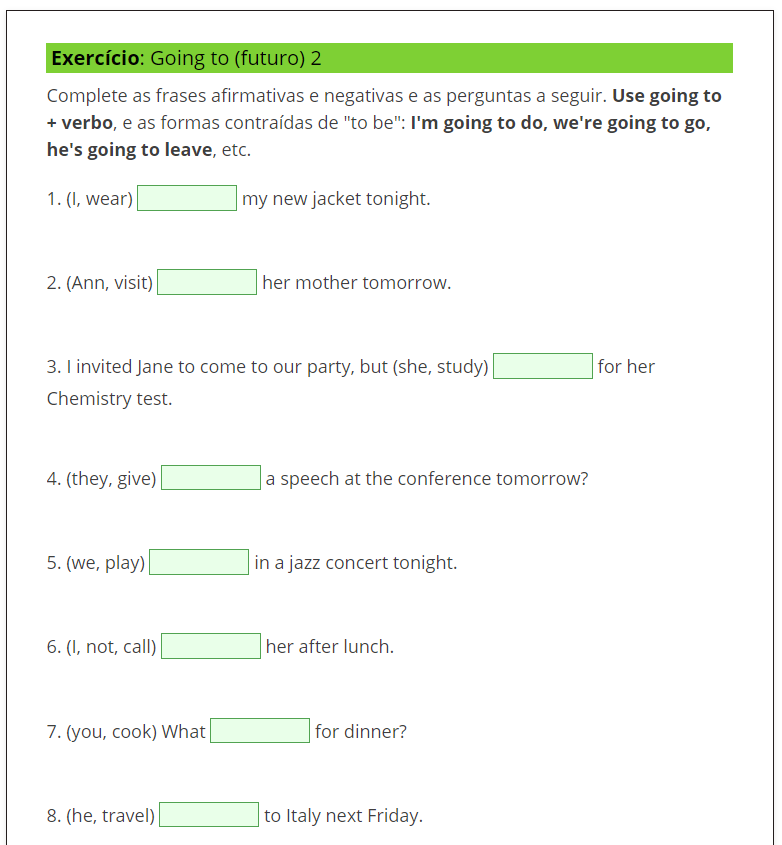 ANSWER KEY: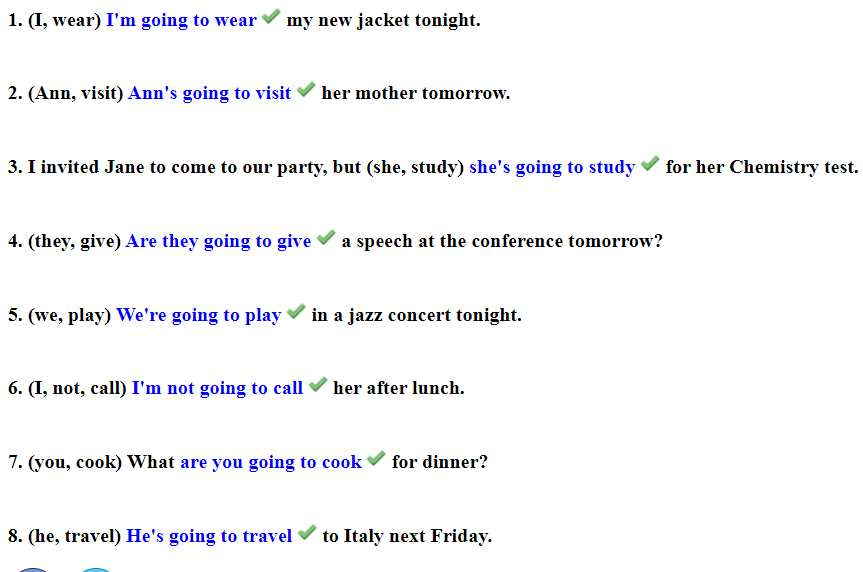    Kátia Vecchi – kcjvecchi@uem.com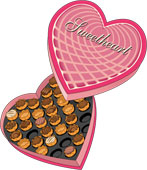 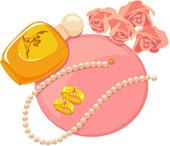 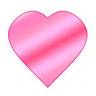 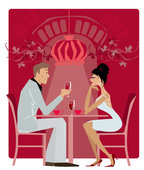 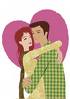 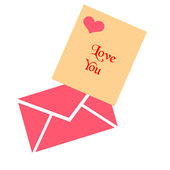 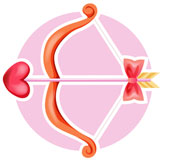 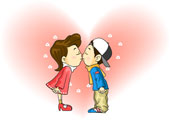 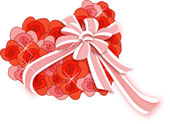 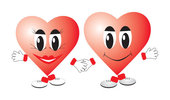 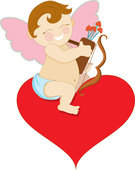 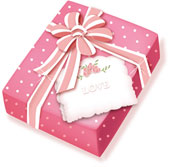 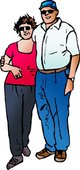 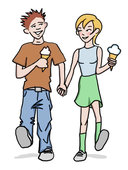 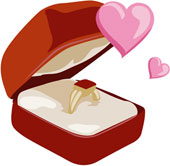 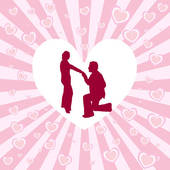 futuro
simplesforma
contraídasignificadoI
am
not going to work.I’m
not going to work.Eu
não trabalhareiYou
are
not going to work.You
aren’t
going
to work.Você
não trabalharáHe
is
not going to work.He
isn’t
going to work.Ele
não trabalharáShe
is
not going to work.She
isn’t
going to work.Ela
não trabalharáIt
is
not going to work.It
isn’t
going to work.Ele/Ela
não trabalharáWe
are
not
going to work.We
aren’t
going to work.Nós
não trabalharemos.You
are
not going to
work.You
aren’t
going to
work.Vocês
não trabalharão.They
are
not going to work.They
aren’t
going to work.Eles
não trabalharãofuturo
simplessignificadoshort
answerAm
I
going to work?Eu
trabalharei?Yes,
I am.No,
I’m not.Are
you
going to work?Você
trabalhará?Yes,
you are.No,
you aren’t.Is
he
going
to work?Ele
trabalhará?Yes,
he is.No,
he isn’t.Is
she
going to work?Ela
trabalhará?Yes,
she is.No,
she isn’t.Is
it going
to work?Ele/Ela
trabalhará?Yes,
it is.No,
it isn’t.Are
we
going to work?Nós
trabalharemos?Yes,
we are.No,
aren’t.Are
you going
to
work?Vocês
trabalharão?Yes,
you are.No,
you aren’t.Are
they going
to work?Eles
trabalharão?Yes,
they are.No,
they aren’t.